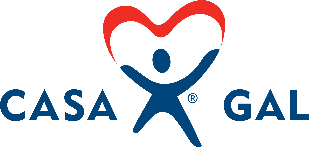 Public Education and Community Awareness PlanGoalTo increase awareness, volunteer interest, and digital engagement throughout the countyAnnual Benchmarks10% Increased volunteer base10 Speaking Engagements 12 email communications (1 per month)3 social media platforms usedSocial Media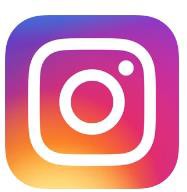 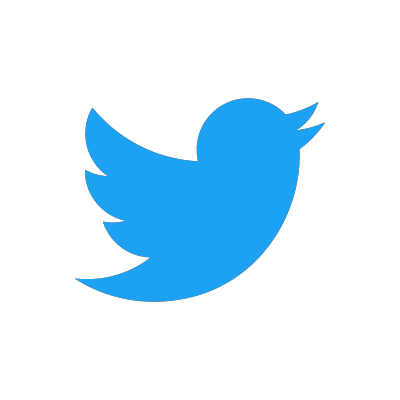 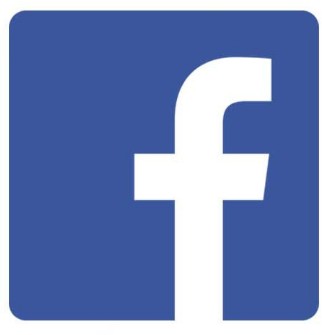 Largest Platform = Highest Reach	- Best for news and links				- Best for storytellingAll types of content			- PR tool for connecting with media		- Younger demographic1 posts per week				- 1 post every month				- 1 post every 2 weeksWhy Use Social Media?Increases an organization’s reachSpreads the word about an organization’s missionAttracts new donors and keeps existing donors engagedAssists in growing a network of volunteersAllows audience to participate and feel more engaged 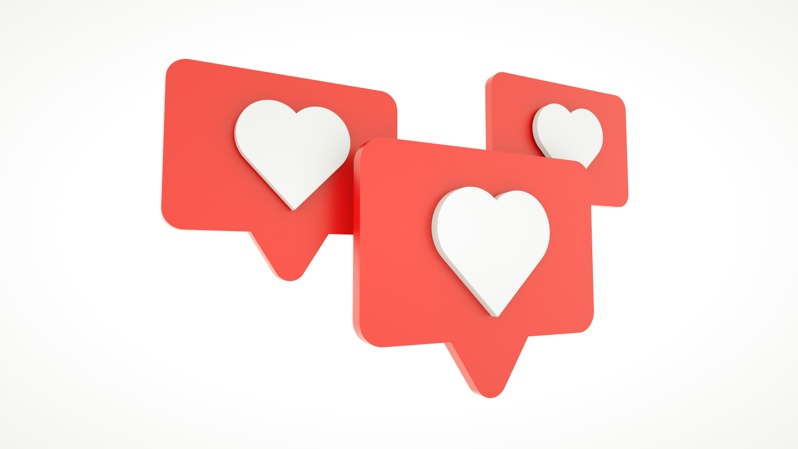 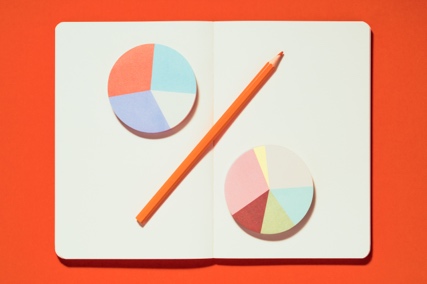 By the Numbers55% of people who engage with organizations on social media end of taking some sort of action59% of those people donate money53% volunteer43% attend or participate in charitable events in their community40% subsequently purchase a product that benefits that charity25% contact their representative by phone, letter, or email after engaging with a cause on social mediaCASA/GAL Target AudiencesAlready ThereAdults 55-65+, college graduatesParents of adult childrenInterests in child development, children’s rights, volunteering, child protection, community, and social servicesOn Their WayAdults 35-54, college graduatesMarried & parentsInterests in child development, children’s rights, volunteering, child protectionReady for the FutureAdults 18-34, college graduates or some collegeNo childrenLikely to engage with political content, activism, cultural diversity, gender equality, social responsibility, volunteering Preparation for Social Media CampaignAnnually Ask:Are the links to our website and social channels correct and working?Do we have a donate button on our website? If so, is the donate button linking to the correct place?Is our logo correct and visible?Are we using consistent profile images across all social media accounts?Goals, what do we want to achieve: 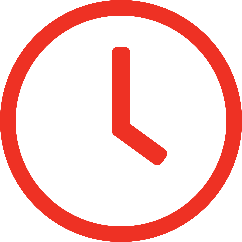 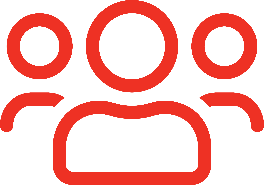 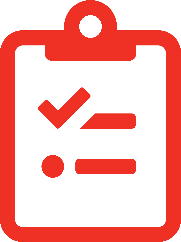 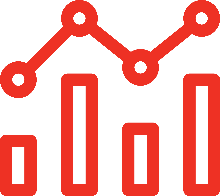 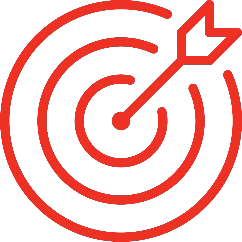 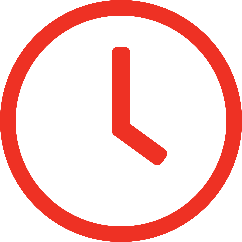 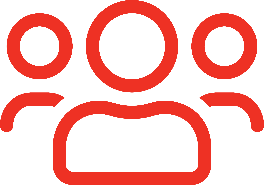 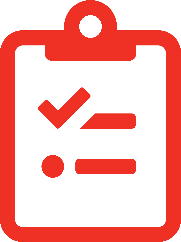 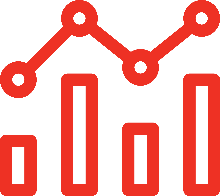 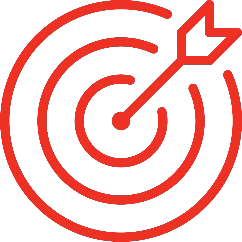 What are our resources:Tools: What software do we have in place for design, scheduling, and analytics? What do we need? What can we afford?Team:How big is our marketing and/or social media team? What are the options for freelance, volunteer, or other support?Time: What channels are our priority? How much time can we devote to developing or posting content?AudienceClearly understand who your audience is for this campaign or postTailor messageChoose channels that audience uses frequently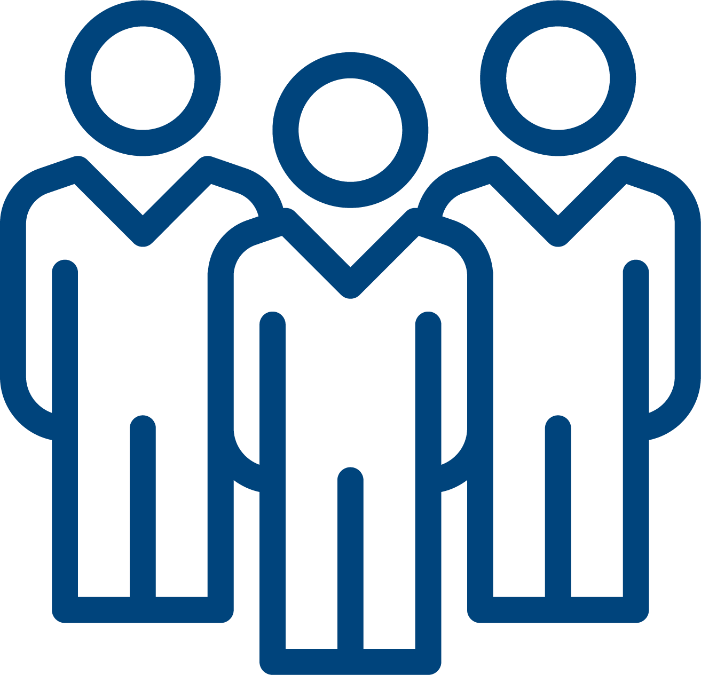 Appealing to AudienceUse content and images to inspire Storytelling connects and engages people; share stories of impacted youthFocus on outcomesTell donors how a gift will impact children and youth in communityMake the donor or potential volunteer the hero of the storyMake it about the mission Messaging and ContentRaising AwarenessEnsure brand consistencyUtilize NCASA and Ohio CASA resources for appropriate messaging and photo contentUse and repeat key messagesSocial listening – monitor content related to our industry and share as appropriateUtilize subject matter expertsAmplify message across channels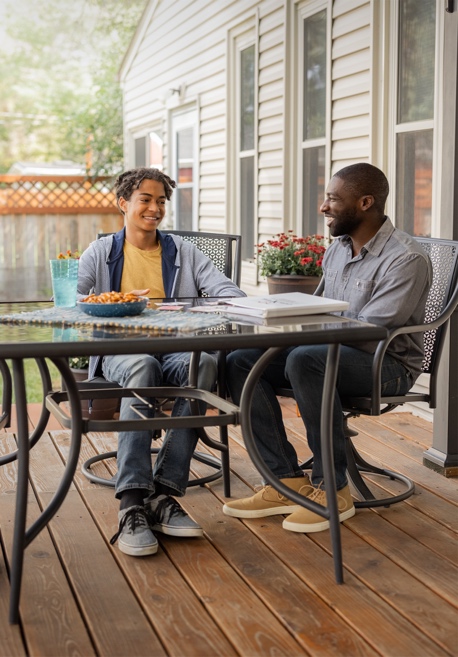 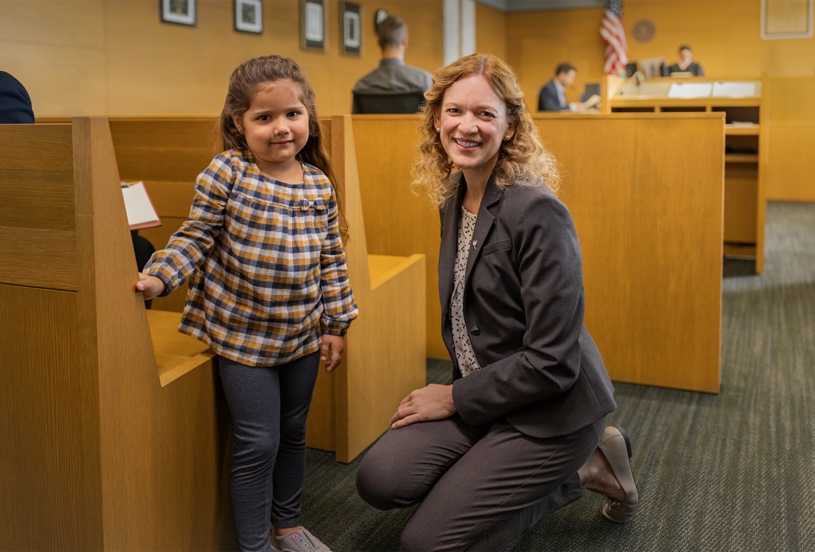 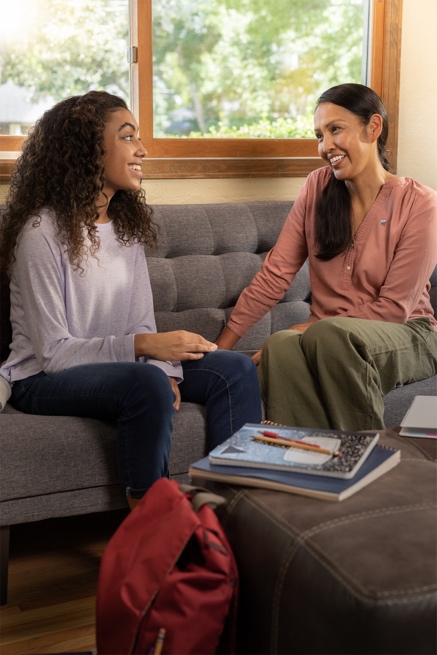 Monthly Guide to Public Education and Community Awareness:AgeFacebookYouTubeInstagram18-2970%95%70%30-4977%91%48%50-6473%83%29%65+50%49%13%MessagingContentIdentify Key messages based on goals and audienceUtilize campaign calendar to manage post timingUtilize same message over and over again to gain recognition and awarenessBalance fundraising requests with thank you messagesPiggy-back off other awareness campaigns: foster care month, child abuse awareness month, volunteer month, Giving Tuesday, Year-End FundraisersThink like the audience Appeal to potential volunteer’s desire to make a differenceLinks to next steps: how to volunteer, how to donate, etc.AcquisitionsLocal BusinessesCorporate SponsorshipsCurrent VolunteersPast VolunteersGrantsJanuary FebruaryNewspaper ArticleMarchAnnual Report with EnvelopeQuarterly Newsletter with appealResearch Grant OpportunitiesAprilSocial Media Blast – Child Abuse Awareness MonthChild Abuse Awareness Month FlyerDirect mailing with Child Abuse Awareness Month appealMayNational Foster Care MonthDirect ContactVolunteer’s Day Cards –Certificate of AppreciationJuneReunification Month Volunteer Appreciation EventVOCA GrantJulySocial Media blastCounty Commissioner AppealAugustThank you postcardsSeptemberNewsletter with EnvelopeUnited Way GrantOctoberNewspaper Article